いじめ等対応支援チームからの提言（案）～保護者・地域と連携したいじめ防止の取組の推進に向けて～＜校外におけるいじめ認知の促進＞１　校外においていじめが発生する可能性がある場所の把握と未然防止２　学校と地域社会とのコミュニケーションの活性化３　校外におけるいじめの学校への円滑な情報伝達＜児童生徒の健全育成の充実＞４　「子どもを見守る」活動の充実５　いじめ一掃プロジェクトにおける地域の特性を生かした取組の充実６　地域行事等への参加促進と、地域における体験的学びの充実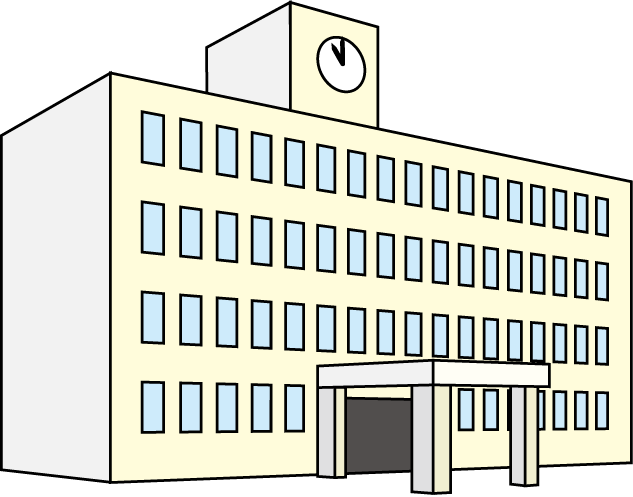 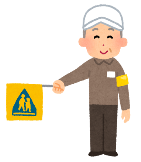 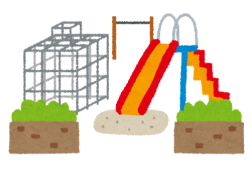 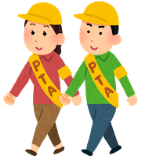 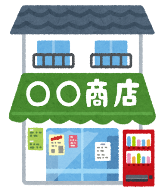 